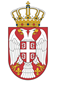 РЕПУБЛИКА СРБИЈА НАРОДНА СКУПШТИНАОдбор за спољне послове06 Број: 06-2/152-1819. јун 2018. годинеБ е о г р а дНа основу члана 70. став 1. алинеја прва Пословника Народне скупштинеС А З И В А М47. СЕДНИЦУ ОДБОРА ЗА СПОЉНЕ ПОСЛОВЕЗА СРЕДУ, 20. ЈУН  2018. ГОДИНЕ,СА ПОЧЕТКОМ У 09.15 ЧАСОВА	За ову седницу предлажем следећиД н е в н и  р е дИницијативе за посетеПозив за учешће на тематској седници Одбора за образовање, науку и културу и информисање Народне скупштине Републике Српске на тему „Усаглашавање наставних планова и програма за националне предмете у школама Републике Српске и Републике Србије“, Бања Лука, 02. јула 2018. године;Извештаји о реализованим посетама2.1.  Извештај о учешћу шефа сталне делегације Народне скупштине Републике Србије у Парламентарној скупштини Црноморске економске сарадње (ПС ЦЕС) мр Игора Бечића, на састанку Сталног одбора ПС ЦЕС, као и на састанку Радне групе за пословник, одржаним 1. марта 2018. године у Истанбулу, Турска.2.2.  Извештај   о учешћу делегације Народне скупштине Републике Србије на 50. седници         Одбора за културу, образовање и социјална питања Парламентарне скупштине         Црноморске економске сарадње (ПС ЦЕС), у Новом Саду, Република Србија,  од 18. до         19. априла 2018. године.Разно Седница ће се одржати у Дому Народне скупштине, Трг Николе Пашића 13, у сали II.Моле се чланови Одбора да у случају спречености да присуствују седници Одбора, о томе обавесте своје заменике у Одбору                                                                                                             ПРЕДСЕДНИК ОДБОРА                                                                                                           Проф. др Жарко Обрадовић с.р. 